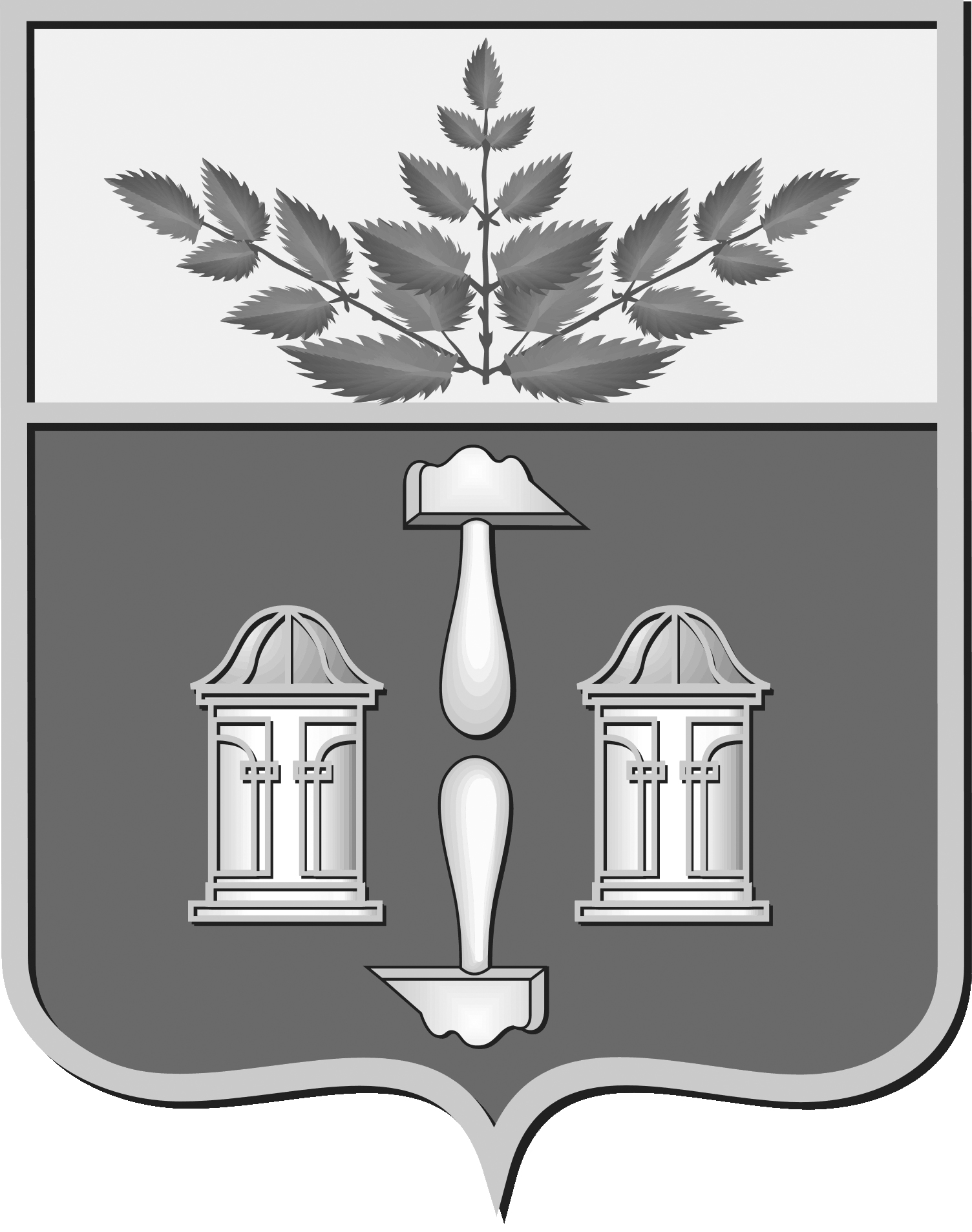 Тульская областьмуниципальное образование Щекинский районГЛАВА ЩЕКИНСКОГО РАЙОНАПРЕДСЕДАТЕЛЬ СОБРАНИЯ ПРЕДСТАВИТЕЛЕЙЩЕКИНСКОГО РАЙОНАот 16 ноября 2019 года	№ 29-пПОСТАНОВЛЕНИЕО назначении публичных слушаний о бюджете муниципального образования Щекинский район на 2020 год и на плановый период 2021 и 2022 годовВ соответствии со ст. 28 Федерального закона от 06.10.2003 
№ 131 – ФЗ «Об общих принципах организации местного самоуправления в Российской Федерации», ст. 68 Устава муниципального образования Щекинский район, Положением «Об организации и проведении публичных слушаний, общественных обсуждений в муниципальном образовании Щекинский район», Положением «О бюджетном процессе в муниципальном образовании Щекинский район», утвержденным решением Собрания представителей Щекинского района от 09.09.2008 № 44/464, на основании статьи 22 Устава муниципального образования Щекинский район, Собрание представителей Щекинского района РЕШИЛО:2. Назначить в муниципальном образовании Щекинский район на 
29 ноября 2019 года в 16:00 публичные слушания с вопросом: «О бюджете муниципального образования Щекинский район на 2020 год и на плановый период 2021 и 2022 годов».2.1. Местом проведения публичных слушаний определить малый зал МБУК «Городской ДК» по адресу: Тульская область, г. Щекино пл. Ленина д. 15.2.2. Утвердить организационный комитет по подготовке и проведению публичных слушаний в составе:Трещев Алексей Александрович - председатель постоянной комиссии по вопросам бюджета, финансовой и налоговой политики – председатель организационного комитета;Гамбург Александр Сергеевич – глава администрации Щекинского района;Добровольская Елена Петровна – председатель контрольно-счетной комиссии МО Щекинский район;Афанасьева Елена Николаевна – начальник финансового управления администрации Щекинского района;Сазонов Александр Александрович – председатель постоянной комиссии Собрания представителей Щекинского района по вопросам здоровья, образования, культуры, спорта и молодежной политики;Хакимов Марат Анверович – председатель постоянной комиссии Собрания представителей Щекинского района по нормотворчеству, законности, правопорядку и местному самоуправлению;Шуваев Владимир Васильевич - председатель постоянной комиссии Собрания представителей Щекинского района по собственности,  развитию инфраструктуры и инвестиционной политике, развитию промышленности и предпринимательства;Сенюшина Людмила Николаевна – председатель комитета по правовой работе администрации Щекинского района (по согласованию);Егорова Наталья Евгеньевна – главный специалист Собрания представителей Щекинского района.2.3. Назначить дату первого заседания организационного комитета 
18 ноября 2019 года.3. Предложения по существу обсуждаемого вопроса принимаются в Собрании представителей Щекинского района по адресу: Тульская область, г. Щекино, пл. Ленина, д. 1 (кабинет № 29), e-mail: sh-glavamo@tularegion.org до 25 ноября 2019 года с 9:00 до 17:00 (кроме выходных дней). 4. Результаты публичных слушаний не позднее 10 дней со дня проведения слушаний довести до сведения населения Щекинского района путем опубликования в средствах массовой информации. 5. Контроль за выполнением настоящего постановления возложить на главу Щекинского района и главу администрации Щекинского района.6. Настоящее постановление вступает в силу со дня подписания, подлежит опубликованию в средстве массовой информации – информационном бюллетене «Щекинский муниципальный вестник» и размещению на официальном Портале муниципального образования Щекинский район.Глава Щекинского района 	Е.В. Рыбальченко